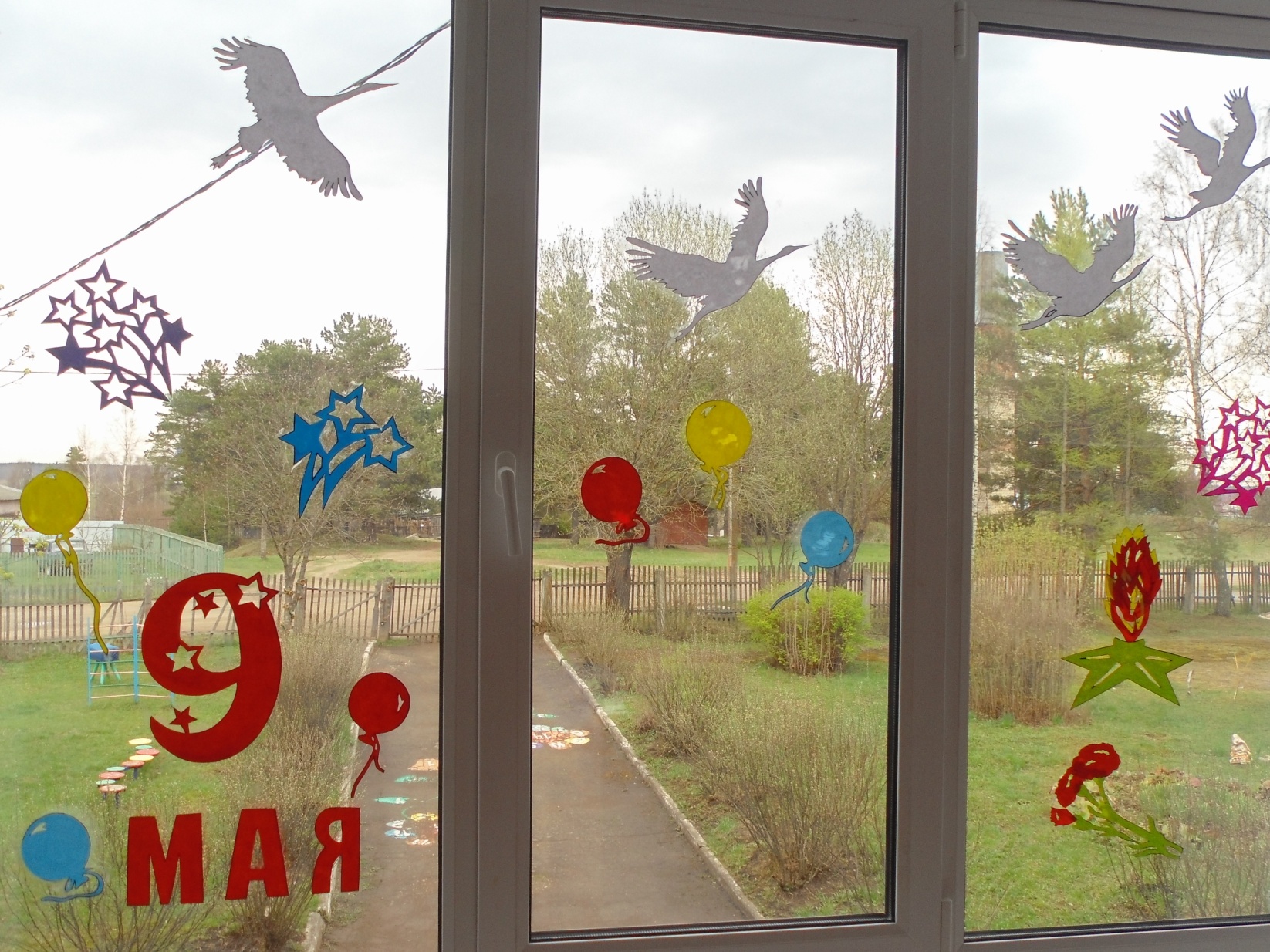 Акция « Окно Победы»